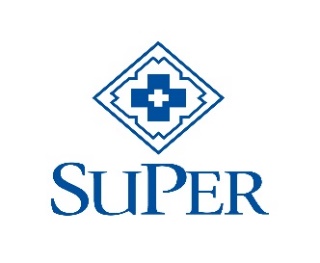 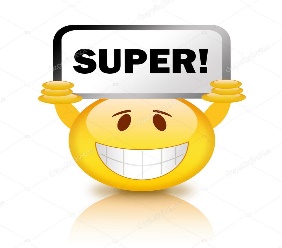 VUOSI 2019 LÄHESTYY 
30.12 2018 ”infopläjäys” 2Kymsoteen siirtyvä MUISTA päivittää jäsentiedot!!  työnantaja tieto ja oma sähköpostiosoite. Myös KAIKKEN on hyvä käydä tarkistamassa ja päivittämässä
jäsentiedot.
https://www.superliitto.fi/viestinta/ajankohtaista/uudet-sahkoiset-jasenpalvelut-otetaan-kayttoon-28.8/
JOKAISEN vaikka ei muuttakaa nyt työnantajaa, on TÄRKEÄÄ päivittää jäsentiedotMiksi hoputetaan jäsentietojen päivittämisestä?
1 Ainoastaan jäsen itse voi päivittää jäsenrekisteriin jäsentiedot
2 Jos rekisterissä väärät tiedot, silloin Sinuun ei saada yhteyttä, jos ja kun on
   tärkeistä asioista tiedotettavana
3 Oikeat tiedot turvaa Sinulle joustavasti edunvalvonnan, jos sitä tarvitset
   joskus henkilökohtaisessa asiassa
4 Oikea työnantajatieto jäsenrekisterissä antaa oikean laskentasumman kun
   lasketaan ajankäyttöä luottamusmiehille.
5 OIKEAT JÄSENTIEDOT ON JÄSENEN ETU!!Kun saat uudelta työnantajalta ensimmäisen palkkaerittelyn, TARKISTA ETTÄ
1 Sinulla on sama palkka kuin Kouvolan kaupungilla ja sinun kaikki lisät 
  (henkilökohtaisetlisät, työkokemuslisä on oikein)
2 Sinulta on peritty palkasta SuPer-liiton jäsenmaksu, jos se on ennenkin peritty
  (ei koske itsemaksavia)       
3 JOS HENKILÖKOHTAISISSA PALKKA-ASIOISSA TAI VUOSILOMAKERTYMISSÄ   
   EPÄSELVYYTTÄ OLE VÄLITTÖMÄSTI YHTEYDESSÄ LÄHI-ESIMIEHEEN JA
   TARVITTAESSA LUOTTAMUSMIEHEEN   Kouvolan kaupungin SuPerin luottamusmiehet vaihtuu 1.1 2019
Kymsoteen siirtyvät luottamusmiehet jatkavat edelleen 4kk luottamusmiestehtävissä
Kymsoteen siirtyvä työsuojeluvaltuutettu jatkaa työsuojeluvaltuutetun tehtävässä
https://ao708.superliitto.fi/yhteystiedot/luottamusmiehet/Ollaan jokainen aktiivinen edm. asioissa ja muistutetaan myös työpaikalla muita SuPerilaisia näistä asioista.
TEHDÄÄN YHDESSÄ HYVÄÄ ISOSSA MUUTOKSESSA

                                                                                                                                              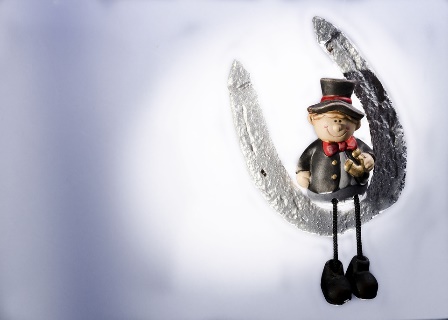 